Now here’s a chance for you all to show your true colours and do something to promote your favourite football team. For this task you will need to produce a poster to advertise your chosen team’s next fixture.  You must include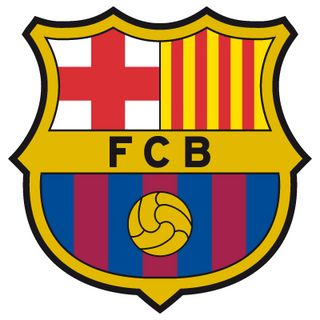 Your teams name and badge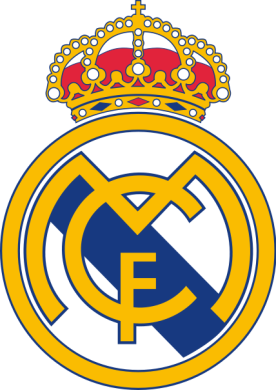 The other teams name and badgeThe date of the fixture.The price of the tickets.An image of the ground where the fixture is to be played.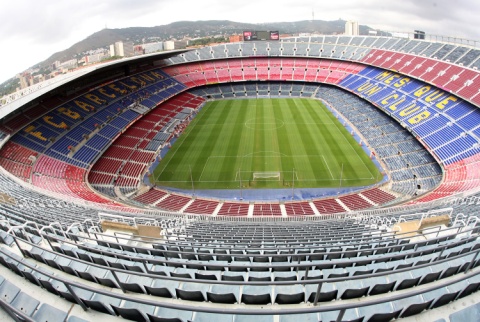 Pictures of current players or managers from both teams.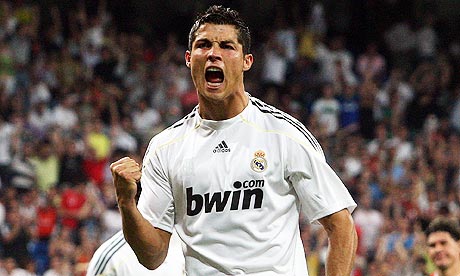 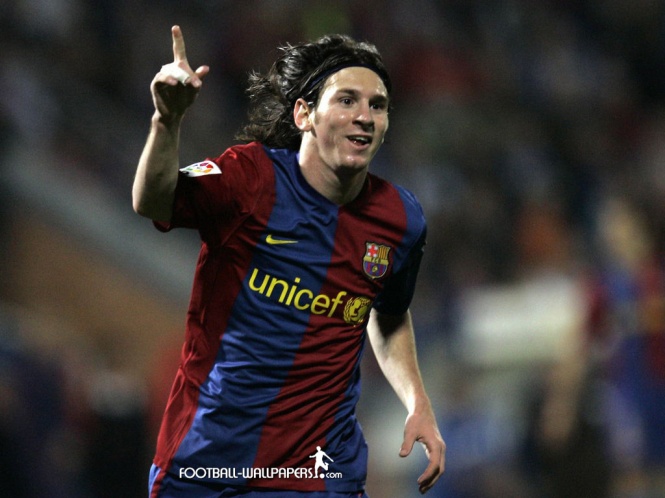 The score and date of the last fixture played by these teams.